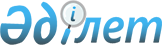 О внесении изменений в приказ Заместителя Премьер-Министра Республики Казахстан – Министра сельского хозяйства Республики Казахстан от 5 мая 2018 года № 194 "Об утверждении Правил выявления земельных участков, не используемых в соответствующих целях или используемых с нарушением законодательства Республики Казахстан"Приказ Министра сельского хозяйства Республики Казахстан от 5 марта 2024 года № 86. Зарегистрирован в Министерстве юстиции Республики Казахстан 7 марта 2024 года № 34126
      ПРИКАЗЫВАЮ:
      1. Внести в приказ Заместителя Премьер-Министра Республики Казахстан – Министра сельского хозяйства Республики Казахстан от 5 мая 2018 года № 194 "Об утверждении Правил выявления земельных участков, не используемых в соответствующих целях или используемых с нарушением законодательства Республики Казахстан" (зарегистрирован в Реестре государственной регистрации нормативных правовых актов № 16949) следующие изменения:
       преамбулу изложить в следующей редакции:
      "В соответствии с пунктом 4 статьи 509 и пунктом 9 статьи 564 Кодекса Республики Казахстан "О налогах и других обязательных платежах в бюджет" (Налоговый кодекс) ПРИКАЗЫВАЮ:";
      в Правилах выявления земельных участков, не используемых в соответствующих целях или используемых с нарушением законодательства Республики Казахстан, утвержденных указанным приказом:
       пункт 1 изложить в следующей редакции:
      "1. Настоящие Правила выявления земельных участков, не используемых в соответствующих целях или используемых с нарушением законодательства Республики Казахстан (далее – Правила), разработаны в соответствии с пунктом 4 статьи 509 и пунктом 9 статьи 564 Кодекса Республики Казахстан "О налогах и других обязательных платежах в бюджет" (Налоговый кодекс) и определяют порядок выявления земельных участков, предназначенных для строительства объектов и не используемых в соответствующих целях или используемых с нарушением законодательства Республики Казахстан.".
      2. Комитету по управлению земельными ресурсами Министерства сельского хозяйства Республики Казахстан в установленном законодательством порядке обеспечить:
      1) государственную регистрацию настоящего приказа в Министерстве юстиции Республики Казахстан;
      2) размещение настоящего приказа на интернет-ресурсе Министерства сельского хозяйства Республики Казахстан после его официального опубликования.
      3. Контроль за исполнением настоящего приказа возложить на курирующего вице-министра сельского хозяйства Республики Казахстан.
      4. Настоящий приказ вводится в действие по истечении десяти календарных дней после дня его первого официального опубликования.
      "СОГЛАСОВАН"Министерство финансовРеспублики Казахстан
      "СОГЛАСОВАН"Министерствонациональной экономикиРеспублики Казахстан
					© 2012. РГП на ПХВ «Институт законодательства и правовой информации Республики Казахстан» Министерства юстиции Республики Казахстан
				
      Министр сельского хозяйстваРеспублики Казахстан 

А. Сапаров
